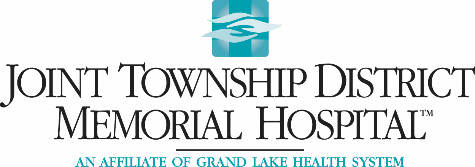 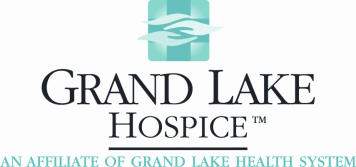 VOLUNTEER EVALUATIONVolunteer Name: 								 Evaluation Period: 				Volunteer Area: 				Rating Scale:***Volunteer having under 50% of total points in a specific standard will require reeducation/training. Reeducation will be documented in volunteer folder.Volunteer Signature required if evaluation is under 50% total points or in a specific standard.Volunteer Signature							 DateVolunteer Development Coordinator				 Date of Evaluation Completion5=Exceeds Standard4=In Between Standards 5&33=Meets Standards2=In Between Standards 3&11=Does Not Meet StandardStandard 1-Quality of WorkCorrective Actions:Availability 1       2       3       4       5Accountability1       2       3       4       5Flexibility1       2       3       4       5Total_____/15Standard 2-Productivity of timeStandard 2-Productivity of timeStandard 2-Productivity of timeDependability1       2       3       4       5Overall participation1       2       3       4       5Follows direction/instruction1       2       3       4       5Total_____/15Standard 3-Interpersonal RelationshipsStandard 3-Interpersonal RelationshipsStandard 3-Interpersonal RelationshipsAbility to interact with others1       2       3       4       5Ability to follow thru1       2       3       4       5Confidentiality1       2       3       4       5Total_____/15Standard 4-Mission/Customer Service Program EffectivenessStandard 4-Mission/Customer Service Program EffectivenessStandard 4-Mission/Customer Service Program Effectiveness1       2       3       4       5Total_____/15Total Evaluation Points_____/50